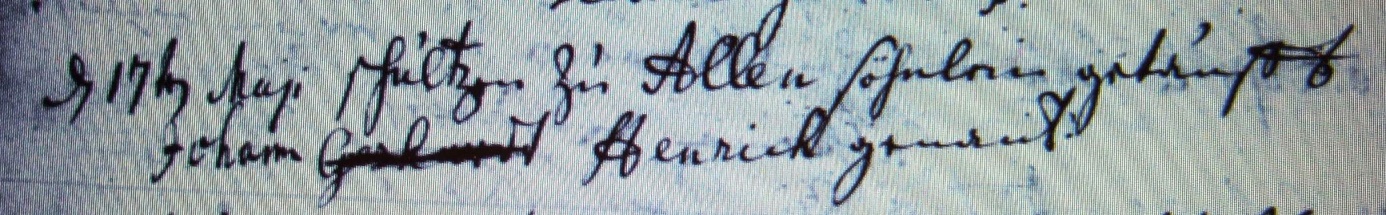 Kirchenbuch Rhynern 1746; ARCHION-Bild 36 in „Taufen 1739 - 1802“Abschrift:„d 17 ten Maii Schultze zu Allen Söhnlein getauft Johann Gerhardt Henrich genandt“.